Организация учебного процесса с учётом психофизиологических особенностей обучающихся.Инструкции педагога должны бытьчёткими и немногословными; тон педагога - нейтральным, слова и фразы – понятными ребенку.Снижение требований к аккуратности напервых этапах обучения; поощрения за работу, выполненную ребёнком чуть аккуратнее, чем предыдущая.Проверка знаний обучающихся с СДВГ вначале урока.Избегание категоричных ответов.Объяснение материала ребёнкуотдельно (при необходимости).Соблюдение чётких временныхинтервалов начала и окончания  занятия, недопустимость лишения активного отдыха  в качестве наказания.Смена видов деятельности в зависимостиот степени утомляемости ребенка.Выполнение упражнений на релаксацию иснятие мышечных зажимов.Реализация двигательной потребности ребенка (выполнение поручений педагога, требующих двигательной активности ребёнка: раздать тетради, карандаши и т.д.).Развитие навыков самоконтроля.Обучение ребенка навыкам планированиясвоей деятельности.Обучение учащегося конструктивным формам взаимодействия с педагогом и сверстниками  на уроке:Отработка навыков выражения гнева в приемлемой форме.Обучение конструктивным способам разрешения конфликтов на уроке.Демонстрация педагогом неагрессивного поведения, доброжелательного спокойного отношения.Обучение ребёнка адекватным способам выражения просьбы ко взрослому, сверстникам во время взаимодействия.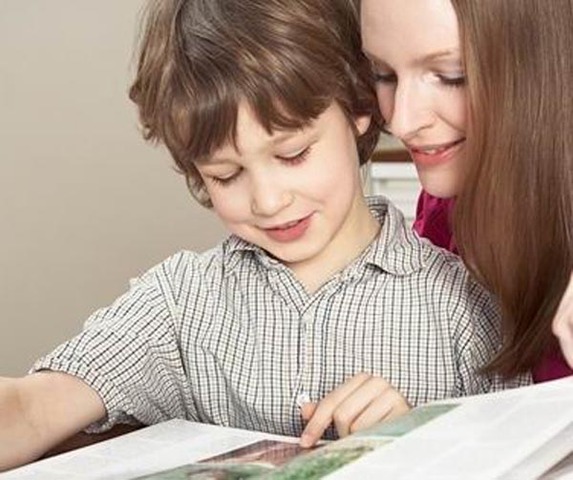 Подготовил: педагог-психолог Н.В. ТарасенкоМуниципальное дошкольное образовательное учреждение «Детский сад № 6»ПАМЯТКА ДЛЯ ПЕДАГОГОВДети с синдромом дефицита внимания и гиперактивностью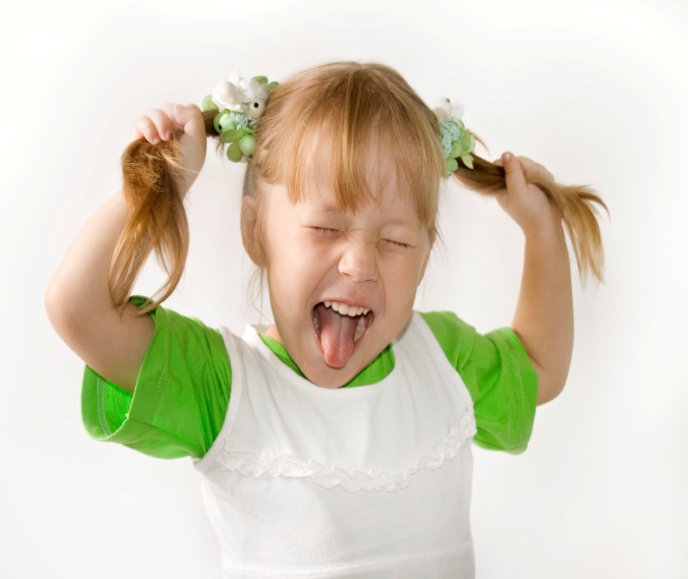  Если Ваш ребенок постоянно находится в движении: он не ходит, а  бегает, не сидит, а ёрзает, не стоит, а крутится, принимается за дело и не доводит его до конца, то, возможно, Ваш ребенок – гиперактивный. Специалисты выделяют следующие клинические проявления синдромов дефицита внимания у детей:1. Беспокойные движения в кистях и стопах. Сидя на стуле, ребенок корчится, извивается.2. Неумение спокойно сидеть на месте, когда это требуется.3. Легкая отвлекаемость на посторонние стимулы.4. Нетерпение, неумение дожидаться своей очереди во время игр и в различных ситуациях, возникающих в коллективе.5. Неумение сосредоточиться: на вопросы часто отвечает,  не  задумываясь, не выслушав их до конца.6. Сложности (не связанные с негативным поведением или недостаточностью понимания) при выполнении предложенных заданий.7. С трудом сохраняемое внимание при выполнении заданий или во время игр.8. Частые переходы от одного незавершенного действия к другому.9. Неумение играть тихо, спокойно.10. Болтливость.11. Мешают другим, пристают к окружающим (например, вмешиваются в игры других детей).12. Часто складывается впечатление, что ребенок не слушает обращенную к нему речь. Часто гиперактивности сопутствуют проблемы во взаимоотношениях с окружающими, трудности в обучении, низкая самооценка.      Нарушения поведения гиперактивных детей вомногом определяют характер взаимоотношений с окружающими людьми. В большинстве случаев такие дети испытывают проблемы в общении: они не могут долго играть со сверстниками, устанавливать и поддерживать дружеские отношения. Среди детей они являются источником постоянных конфликтов и быстро становятся отверженными.Большинству таких детей свойственна низкаясамооценка. У них нередко отмечается деструктивное поведение, агрессивность, упрямство, лживость, склонность к воровству и другие формы асоциального поведения.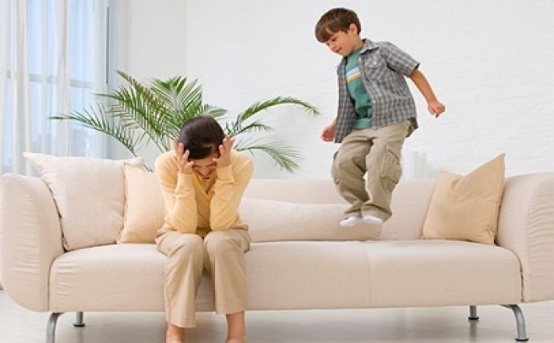  В работе с гиперактивными детьми большое значение имеет знание причин наблюдаемых нарушений поведения.    В настоящее время этиология и патогенез синдромов дефицита внимания выяснены недостаточно. Но большинство специалистов склоняются к признанию взаимодействия многих факторов, в числе которых называются:пренатальные факторы (токсикозы, гестозы,угроза прерывания беременности, родовая травма, внутриутробная гипоксия плода, внутриутробные инфекции, курение матери и др.);постнатальные  факторы (недоношенность,задержка внутриутробного развития, искусственное вскармливание и др . );генетический фактор;социальные факторы. Психологи И.Лангмейер и З.Матейчик  относят к социальным факторам: недостаточное образование родителей, неполную семью, депривацию или деформацию материнского ухода.   Наличие гиперактивности определяет специалист – врач после проведения специальной диагностики. При необходимости назначается медикаментозное лечение.    Исходя из этого, работа с гиперактивными детьми должна проводиться комплексно, с участием специалистов разных профилей и обязательным привлечением родителей и учителей.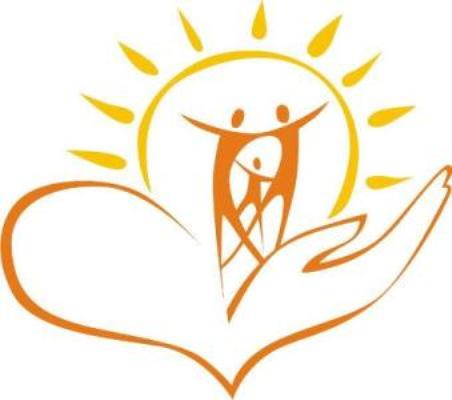 